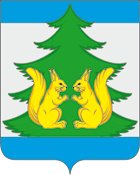 Контрольно-счетная комиссия муниципального образования«Ленский муниципальный район»ул. Бр.Покровских, д.19, с.Яренск, Ленский район, Архангельская область 165780, тел.(818 59) 5-25-84, email ksklensky@mail.ru______________________________________     Главе МО «Ленский муниципальный район» А.Г. ТорковуЗаключениепо результатам мониторинга исполнения муниципальных программ, предусмотренных к финансированию в 2014 году, за 9 месяцев 2014 года	На основании Положения Контрольно-счетной 	комиссии	муниципального образования 	  «Ленский муниципальный район», утвержденного решением Собрания депутатов от   29.02.2012 № 143, с изменениями   (далее – КСК), в соответствии с планом работы КСП на 2014 год проведен мониторинг исполнения муниципальных программ, предусмотренных к финансированию из муниципального бюджета в 2014 году, за 9 месяцев 2014 года.	Мониторинг проведен по данным Отчета о ходе реализации муниципальных  программ за 9 месяцев 2014 года (далее Отчёт), представленного отделом экономики и прогнозирования Администрации МО «Ленский муниципальный район» и опубликованного  на сайте муниципального образования « Ленский муниципальный район». В ходе мониторинга установлено:Решением Собрания депутатов МО «Ленский муниципальный район» от 11.12.2013 № 8-н «О бюджете муниципального образования «Ленский муниципальный район» на 2014 год» утвержден Перечень муниципальных программ, предусмотренных к финансированию в 2014 году (приложение 8), в составе  16 муниципальных  программ   на общую сумму 101017,4 тыс. руб. В течение 9 месяцев 2014 года в финансирование программ внесены изменения (первая цифра рост по сравнению с первоначально утверждённым бюджетом по состоянию на 18.06.2014г-последнее Решение Собрания депутатов  по муниципальному бюджету за 9месяцев 2014 года; вторая цифра рост по сравнению с первоначально утверждённым бюджетом по   состоянию на 08.10.2014г. - Решение Собрания депутатов по муниципальному бюджету, которое вносилось на сентябрьскую сессию, но было принято 08.10.2014 г.):Увеличены бюджетные ассигнования:-по муниципальной программе     "Развитие  муниципальной  системы общего и дополнительного образования МО "Ленский  муниципальный район" на 2014-2016 годы" на 69413,4 тыс. руб.; и на 108621,4 тыс. руб.;- по муниципальной  программе  "Культура  муниципального образования "Ленский муниципальный район" на 2014-2016 годы" на 250 тыс. руб. и на 947,3 тыс.руб.;- по муниципальной программе "Обеспечение качественным, доступным жильем и объектами жилищно-коммунального хозяйства населения Ленского  района на 2014-2020 годы" на  20423,5 тыс. руб., и на 126237,6 тыс. руб.;-по муниципальной  программе  "Устойчивое развитие сельских территорий   МО "Ленский муниципальный район" на 2014-2016 годы" на 973,0 тыс. руб. и на 2324 тыс. руб.;-по муниципальной  программе      "Физическая культура и спорт" на 2014-2016 год" на 465,2 тыс. руб. ( вт.ч. передача полномочий от МО «Сафроновское» увеличение на 500,0 тыс. руб. и снижение  на 34,8 тыс.руб.);-по муниципальной  программе    "Энергосбережение и повышение энергетической эффективности муниципального образования "Ленский муниципальный район" на 2014-2020 годы" на 11145,9 тыс. руб., снижены до на 7773,5 тыс.руб. из-за отмены кредита;-по муниципальной  программе    « Молодёжь Ленского района на 2014-2016 годы» на 20,0 тыс. руб. в октябре;- по муниципальной программе   "Охрана здоровья граждан Ленского района на 2014-2016 годы" к октябрю на 132,3 тыс. руб.;Уменьшены бюджетные ассигнования:- по муниципальной программе   "Охрана здоровья граждан Ленского района на 2014-2016 годы" к июню100,0 тыс. руб.;- по муниципальной программе     "Развитие  муниципальной  системы  дошкольного образования МО "Ленский  муниципальный район" на 2014-2016 годы" на 39150,4 тыс. руб. и на 52402,40 тыс. руб.;- по муниципальной программе  "Создание условий для развития сельского хозяйства в  МО "Ленский муниципальный район" на 2014-2016 годы" на 49,5 тыс. руб., к октябрю снижено до 23,5 тыс.руб.;-по муниципальной  программе     "Профилактика безнадзорности и правонарушений несовершеннолетних на территории МО "Ленский муниципальный район" на 2014-2016 годы" на 47,9 тыс. руб.;- по муниципальной  программе      "Развитие территориального общественного  самоуправления на территории МО "Ленский муниципальный район" на 2014 -2016 годы" на 14,6 тыс. руб.- по муниципальной  программе       "Поддержка семьи в Ленском районе на 2014-2016 годы"  на 71,9 тыс. руб.;-по муниципальной  программе    "Улучшение условий и охраны труда в МО "Ленский муниципальный район" на 2014-2016 годы" на 11,9 тыс. руб.;              В результате внесенных изменений и уточнений в   бюджете  на 1 октября 2014 года предусмотрены бюджетные ассигнования:- по Решению Собрания депутатов  от  18.06.2014г. для реализации 15 муниципальных  программ в общей сумме 164242,2 тыс. руб.;-  по Решению Собрания депутатов  от  08.10.2014г. для реализации 18 муниципальных  программ в общей сумме  294866,5 тыс. руб.;              Всего в МО «Ленский муниципальный район» утверждено  двадцать три МП.Для мониторинга использованы плановые значения из Решений о бюджете на 2014 год, по суммам, не вошедшим в  Решение о бюджете (дополнительным источникам) плановые значения брались из Постановлений Администрации МО о внесении изменений в МП.Таблица: «Исполнение муниципальных программ, предусмотренных к финансированию в                      2014 году, за 9 месяцев 2014 года»тыс.руб.*Принятые бюджетные  назначения на внеочередной сессии, состоявшейся 8.10.2014г., которые выносились на плановую сентябрьскую сессию.Мониторинг исполнения муниципальных программ проведен по отношению к бюджетным назначениям, утверждённым Решением Собрания депутатов 08.10.2014г., так как данные утвержденные плановые назначения более реалистичны  для периода 9 месяцев 2014 года, чем утвержденные на июньской сессии бюджетные назначения. По итогам мониторинга реализации муниципальных программ (далее МП) за 9 месяцев 2014 года сумма финансирования (кассового исполнения) всех МП, утверждённых к финансированию в решении о бюджете на 2014 год составила   195917,1 тыс. руб.  или 66,4 % от бюджетных назначений  (в разрезе программ процент исполнения   колеблется от 0,0 % до 96,3 %) в том числе в соответствии с Отчётом исполнено за счёт: средств  Федерального бюджета 366 тыс. руб.,  средств Реформирования ЖКХ 35110 тыс. руб., средств  областного бюджета  53758,7 тыс. руб.,  средств муниципального бюджета 106682,4 тыс. руб.В соответствии с  Отчётом на реализацию МП дополнительно использованы: внебюджетные  средства, средства организаций: 2730,7 тыс. руб., исполнение в соответствии с планами по  МП-2,1%бюджетные средства поселений: 798,7 тыс. руб. исполнение в соответствии с планами по МП- 42,7%средства резервного фонда Администрации:114,3 тыс. руб. в соответствии с планами по МП в источниках нет.              Включение в отчёт исполнения по МП дополнительных источников   частично не соответствует постановлениям Администрации МО по принятию (утверждению) МП, Решению о бюджете на 2014 год, что завышает суммы исполнения по муниципальным программам:                -по МП «Информатизация органов местного самоуправления МО «Ленский муниципальный район» на 2014-2016 годы» источники финансирования на 2014 год не предусмотрены, в исполнение по Отчёту включена сумма 128,6 тыс. руб. как расходы муниципального бюджета, но данные расходы произведены  Администрацией МО  в соответствии со своей сметой, которые утверждены в Решении о бюджете, как непрограммные назначения;             - в исполнение     по МП «Профилактика безнадзорности и правонарушений несовершеннолетних на территории МО "Ленский муниципальный район" на 2014-2016 годы», МП « Молодёжь Ленского района на 2014-2016 годы», МП «Физическая культура и спорт" на 2014-2016 год», МП «Содействие развитию социально ориентированных некоммерческих организаций в Ленском районе на 2014-2016 годы» включены суммы, полученные  из резервного фонда Администрации МО «Ленский  муниципальный район» на общую сумму 114,3 тыс.руб., данный источник отсутствует в финансовом обеспечении данных МП, в Решении о бюджете данные расходы являются непрограммными, а использование средств резервного фонда на мероприятия МП подтверждает выводы КСК о необоснованном расходовании средств резервного фонда Администрации МО в сумме 114.3 тыс.руб.          В ходе  мониторинга   установлено, что      плановые назначения по МП, в соответствии   с постановлением Администрации МО «Ленский муниципальный район» от 22.07.2013 373-н «Об утверждении  Порядка разработки и реализации муниципальных программ МО «Ленский муниципальный район» и ст.179 Бюджетного Кодекса РФ   приведены в соответствии с Решением о бюджете на 2014 год в срок до 1 мая только в части муниципальных средств. Поэтому в планах части МП, областные средства заявлены в большем размере, чем определено Решением о бюджете МО «Ленский муниципальный район» на 2014 год. Например, в МП: «Создание условий для развития сельского хозяйства в МО «Ленский муниципальный район на 2014 – 2016 годы», « Молодёжь Ленского района на 2014-2016 годы», «Профилактика безнадзорности и правонарушений несовершеннолетних на территории МО "Ленский муниципальный район" на 2014-2016 годы» « Охрана здоровья граждан Ленского района» на 2014-2016 годы» в  областные средства    включены средства  которые     являются средствами, получаемыми бюджетными учреждениями, финансируемыми из областного бюджета или средствами, полученными муниципальными бюджетными учреждениями из областного бюджета в результате конкурсов или являются нераспределёнными в областном бюджете. Данное несоответствие уменьшает процент выполнения в целом по МП в течение года.              В ходе мониторинга исполнения МП установлено, что в Решение сессии от 08.10.2014года №55-н приложении 5 «Распределение бюджетных ассигнований по целевым статьям  муниципальных программ МО "Ленский муниципальный район", иных программ  и непрограммных направлений деятельности, группам видов расходов  классификации расходов бюджета на 2014 год» по МП   "Обеспечение качественным, доступным жильем и объектами жилищно-коммунального хозяйства населения Ленского  района на 2014-2020 годы" сумма 1400,9 тыс. руб. распределена по целевой статье  06 1 4001, а в приложении 4 «Ведомственная структура расходов бюджета МО "Ленский муниципальный район" на 2014 год» данная сумма распределена по целевым статьям 06 1 4001 - 800,9тыс.руб.(Администрация МО)  и 06 1 7031 - 600,0 тыс.руб.(ФО)Предложения:С целью улучшения финансирования муниципальных программ резервы, связанные с проведением работы по взысканию реальной задолженности как по налоговым, так и по неналоговым доходам, направлять на финансирование муниципальных программ.          Устранить несоответствие между приложениями №4 и 5 в Решении Собрания депутатов МО «Ленский муниципальный район» №55-н, восстановить средства резервного фонда.Председатель контрольно-счетной комиссииМО «Ленский муниципальный район»                                                                           С.Е.Алексееваот 19 ноября 2014года   от 19 ноября 2014года   № 69       Председателю Собрания депутатов МО «Ленский муниципальный район» Т. С. Лобановой на  № от от        Председателю Собрания депутатов МО «Ленский муниципальный район» Т. С. Лобановой        Председателю Собрания депутатов МО «Ленский муниципальный район» Т. С. Лобановой Наименование программыутверждено на год:исполнено  за 9 месяцев по отчётупроцент исполнения(4:3х100%)примечанияНаименование программы в бюджете МОисполнено  за 9 месяцев по отчётупроцент исполнения(4:3х100%)примечанияНаименование программыпо программе (дополнительные источники)исполнено  за 9 месяцев по отчётупроцент исполнения(4:3х100%)примечания234561. «Развитие  муниципальной  системы общего и дополнительного образования МО «Ленский  муниципальный район» на 2014-2016 годы»91313,8130521,8*  125655,2137,696,3*2. «Развитие  муниципальной  системы  дошкольного образования МО «Ленский  муниципальный район» на 2014-2016 годы»31441,818189,8*16620,552,991,43. «Культура  муниципального образования «Ленский муниципальный район» на 2014-2016 годы»внебюджетные средства:средства федерального, областного бюджетов600,01297,3*696,0116,053,6ремонт зрительного зала и фойе в здании ДК в с. Яренск (500 т.р.)будет осуществлён в 4 квартале 3. «Культура  муниципального образования «Ленский муниципальный район» на 2014-2016 годы»внебюджетные средства:средства федерального, областного бюджетов10161,016,1разиз-за спонсорских средств по Ивановской ярмарке3. «Культура  муниципального образования «Ленский муниципальный район» на 2014-2016 годы»внебюджетные средства:средства федерального, областного бюджетов88,700включены в планы в постановлении от 30.09.2014 №500н  4. «Создание условий для развития сельского хозяйства в  МО «Ленский муниципальный район» на 2014-2016 годы»внебюджетные средства:средства федерального, областного бюджетов100,5126,5*0,50,50,4выплаты субсидий ИП прошли в октябре4. «Создание условий для развития сельского хозяйства в  МО «Ленский муниципальный район» на 2014-2016 годы»внебюджетные средства:средства федерального, областного бюджетов1400,045,03,2собств.средства с/х предпринимателей4. «Создание условий для развития сельского хозяйства в  МО «Ленский муниципальный район» на 2014-2016 годы»внебюджетные средства:средства федерального, областного бюджетов552,200включены в планы в постановлении от 30.09.2014 №502н  5. «Обеспечение качественным, доступным жильем и объектами жилищно-коммунального хозяйства населения Ленского  района на 2014-2020 годы»средства инвесторов20578,5126392,6*(из них софинансирование строительства жилья для  переселения из аварийного жилого фонда 111903,3 т.р.)47276,3(из них софинансирование строительства жилья дляпереселения из аварийного жилого фонда 37651,1т.р.)229,737,4(33,6 % освоение средств перенесено на 4кв)В постановлении от 26.09.2014 №496н  уточнены планы ниже, чем выно-силось на сентябр. сессию   на74928,5 т.р. Нет исполнения по расходам на содержание муниц. органов и обеспечение их функций 800,9 т.р.5. «Обеспечение качественным, доступным жильем и объектами жилищно-коммунального хозяйства населения Ленского  района на 2014-2020 годы»средства инвесторов12200000Из-за отсутствия инвесторов6. «Устойчивое развитие сельских территорий   МО "Ленский муниципальный район" на 2014-2016 годы»внебюджетные средства:1297,82648,8*00,00,0освоение средств перенесено на 4 квартал  6. «Устойчивое развитие сельских территорий   МО "Ленский муниципальный район" на 2014-2016 годы»внебюджетные средства:1325,000,07.«Профилактика безнадзорности и правонарушений несовершеннолетних на территории МО "Ленский муниципальный район" на 2014-2016 годы»средства резервного фонда Администрации:материал. помощь ОСЗН по ходатайству ТДКН:областные средства1044,4701,369,17.«Профилактика безнадзорности и правонарушений несовершеннолетних на территории МО "Ленский муниципальный район" на 2014-2016 годы»средства резервного фонда Администрации:материал. помощь ОСЗН по ходатайству ТДКН:областные средства-19,95-7.«Профилактика безнадзорности и правонарушений несовершеннолетних на территории МО "Ленский муниципальный район" на 2014-2016 годы»средства резервного фонда Администрации:материал. помощь ОСЗН по ходатайству ТДКН:областные средства400,0508,5127,17.«Профилактика безнадзорности и правонарушений несовершеннолетних на территории МО "Ленский муниципальный район" на 2014-2016 годы»средства резервного фонда Администрации:материал. помощь ОСЗН по ходатайству ТДКН:областные средства30,0-ср-ва Центра занятости8. «Физическая культура и спорт" на 2014-2016 год»внебюджетные средства:средства резервного фонда Администрации:1015,2658,364,8в т.ч.    передан. средства от МО Сафроновское 408,3 т.р.8. «Физическая культура и спорт" на 2014-2016 год»внебюджетные средства:средства резервного фонда Администрации:9070,278,08. «Физическая культура и спорт" на 2014-2016 год»внебюджетные средства:средства резервного фонда Администрации:-3,3-9. «Развитие  малого и среднего предпринимательства на территории МО "Ленский муниципальный район" на 2014-2016 годы»внебюджетные средства:областные субсидии по конкурсу:100,000освоение средств перенесено на 4 квартал9. «Развитие  малого и среднего предпринимательства на территории МО "Ленский муниципальный район" на 2014-2016 годы»внебюджетные средства:областные субсидии по конкурсу:363,08,02,29. «Развитие  малого и среднего предпринимательства на территории МО "Ленский муниципальный район" на 2014-2016 годы»внебюджетные средства:областные субсидии по конкурсу:1000,0--10. «Энергосбережение и повышение энергетической эффективности муниципального образования «Ленский муниципальный район" на 2014-2020 годы»внебюджетные средства:средства поселений:11145,97773,5*10739,613,8по МО «Урдомское» освоение части  средств перенесено на 4 квартал, отсутствуют сред-ва софинансирования в МО «Сойгинское» для получения обл.средств 4108,1 т.р. Нераспределено обл.ср-в 1169,6 т.р. по поселениям10. «Энергосбережение и повышение энергетической эффективности муниципального образования «Ленский муниципальный район" на 2014-2020 годы»внебюджетные средства:средства поселений:970,0970,0100,010. «Энергосбережение и повышение энергетической эффективности муниципального образования «Ленский муниципальный район" на 2014-2020 годы»внебюджетные средства:средства поселений:1793,9766,742,71026,9 т.р. отсутствие средств софинансирования в МО «Сойгинское»11. «Содействие развитию социально ориентированных некоммерческих организаций в Ленском районе на 2014-2016 годы»внебюджетные средства:областные средства по конкурсам СО НКО:средства резервного фонда Администрации:124,452,942,5нет отчёта по установке пандусов в ДШИ-44т.р.11. «Содействие развитию социально ориентированных некоммерческих организаций в Ленском районе на 2014-2016 годы»внебюджетные средства:областные средства по конкурсам СО НКО:средства резервного фонда Администрации:45,070,020,000,044,00,0Не выйграли конкурс11. «Содействие развитию социально ориентированных некоммерческих организаций в Ленском районе на 2014-2016 годы»внебюджетные средства:областные средства по конкурсам СО НКО:средства резервного фонда Администрации:-72,97-12. «Ремонт и содержание сети автомобильных дорог, находящихся в собственности МО "Ленский муниципальный район" на 2014-2016 годы»2634,01435,854,5выполнение по зимнему содержанию дорог 95,7% от 1500т.р.летнее в 4 кв.13. «Развитие территориального общественного  самоуправления на территории МО "Ленский муниципальный район" на 2014 -2016 годы»средства поселений:внебюджетные средства:472,9421,889,2Отчёт по ТОС Надежда» перенесён на 4кв.13. «Развитие территориального общественного  самоуправления на территории МО "Ленский муниципальный район" на 2014 -2016 годы»средства поселений:внебюджетные средства:603253,313. «Развитие территориального общественного  самоуправления на территории МО "Ленский муниципальный район" на 2014 -2016 годы»средства поселений:внебюджетные средства:130172,6132,8Израсх-но больше средств по ТОС «Белопашино»14. «Поддержка семьи в Ленском районе на 2014-2016 годы»внебюджетные средства:1811,81020,056,3из-за выплат опекунам в размере 41,6%14. «Поддержка семьи в Ленском районе на 2014-2016 годы»внебюджетные средства:84,657,515. «Развитие торговли на территории МО "Ленский муниципальный район" на 2014-2016 годы»320,0147,045,9исполнение по выплате субсидий  по завозу на Кр. Север 49,8%16.«Улучшение условий и охраны труда в МО "Ленский муниципальный район" на 2014-2016 годы»внебюджетные средства,средства организаций:241,2158,565,716.«Улучшение условий и охраны труда в МО "Ленский муниципальный район" на 2014-2016 годы»внебюджетные средства,средства организаций:1603,22,0Из-за проведения специальной оценки условий  труда в 4 кв.17. « Охрана здоровья граждан Ленского района» на 2014-2016 годы»внебюджетные средства:областные средства - средства Яренской ЦРБ:0,0132,3*0,00,0исполнение по выплате компенса -ции проездабудет в 4 кв.17. « Охрана здоровья граждан Ленского района» на 2014-2016 годы»внебюджетные средства:областные средства - средства Яренской ЦРБ:51995,02,0536,940,026,9в планах МП 1995 т.р. заявлены как областные средства 18. « Молодёжь Ленского района на 2014-2016 годы» бюджетные средства поселений:внебюджетные средства:по конкурсу -областные средства:средства резервного фонда Администрации:0,020,0*0,00,00,0 Включены как обл.средства в планы по МП 66 т.р., являются конкурсными средст вами по конкурсу «Летнее чтение под зонтиком позитива»50т.р.,(нет отчёта) другие средства   для участия в обл. мероприятих18. « Молодёжь Ленского района на 2014-2016 годы» бюджетные средства поселений:внебюджетные средства:по конкурсу -областные средства:средства резервного фонда Администрации:174966,00,058,1 --118,50,0 Включены как обл.средства в планы по МП 66 т.р., являются конкурсными средст вами по конкурсу «Летнее чтение под зонтиком позитива»50т.р.,(нет отчёта) другие средства   для участия в обл. мероприятих18. « Молодёжь Ленского района на 2014-2016 годы» бюджетные средства поселений:внебюджетные средства:по конкурсу -областные средства:средства резервного фонда Администрации:-18,08-19. « Развитие туризма в МО "Ленский муниципальный район" на 2014-2016 годы»внебюджетные средства:0,00,00,0из-за отсутствия 50т.р. не исполнен ремонт здания бывшего высш. нач. училища для размещения посольства Матушки Зимы19. « Развитие туризма в МО "Ленский муниципальный район" на 2014-2016 годы»внебюджетные средства:8222,026,8из-за отсутствия 50т.р. не исполнен ремонт здания бывшего высш. нач. училища для размещения посольства Матушки Зимы20. «Информатизация органов местного самоуправления МО «Ленский муниципальный район» на 2014-2016 годы» средства по смете Администрации МО:0,00,00,0Пояснения после таблицы20. «Информатизация органов местного самоуправления МО «Ленский муниципальный район» на 2014-2016 годы» средства по смете Администрации МО:0,0128,60,021.Развитие общественного пассажирского транспорта МО «Ленский муниципальный район» на 2014-2016 годы»внебюджетные средства:0,00,00,021.Развитие общественного пассажирского транспорта МО «Ленский муниципальный район» на 2014-2016 годы»внебюджетные средства:20,020,0100,0Средства Ленского ПАПВсего:                           утверждено по бюджету в МП:                бюджетные средства поселений:средства резервного фонда Администрации:внебюджетные, бюджетные средства    и                          средства организаций:164242,2294866,5*195917,1119,366,4Всего:                           утверждено по бюджету в МП:                бюджетные средства поселений:средства резервного фонда Администрации:внебюджетные, бюджетные средства    и                          средства организаций:1870,9798,742,7Всего:                           утверждено по бюджету в МП:                бюджетные средства поселений:средства резервного фонда Администрации:внебюджетные, бюджетные средства    и                          средства организаций:0,0114,30,0Всего:                           утверждено по бюджету в МП:                бюджетные средства поселений:средства резервного фонда Администрации:внебюджетные, бюджетные средства    и                          средства организаций:130858,92730,72,1